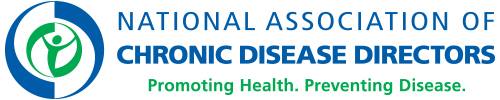 NACDD Approved Vendor Rate Sheet for: Sarah E. Fedota dba ScripsitThe following rates have been specially negotiated for the National Association of Chronic Disease Directors and may differ from rates provided to other organizations. These rates apply until Dec. 31, 2019, or unless the relationship between NACDD and this business changes. These are estimates only and may vary based on the actual project specifications or other information. For additional questions about these rates, or to request a proposal, please contact: scripsit89@gmail.com. (Sarah E. Fedota)$65/hour: writing, editing, and editorial project management